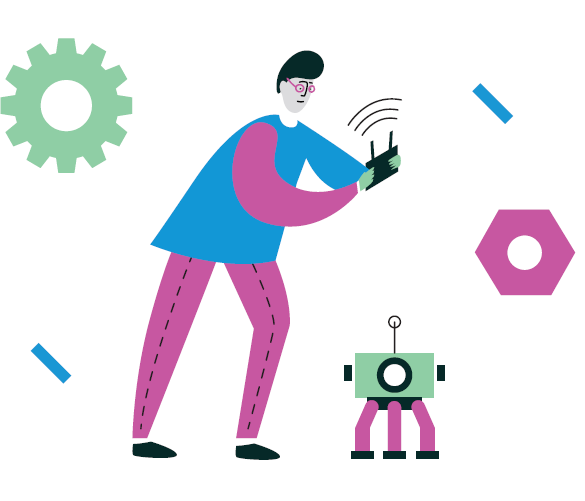 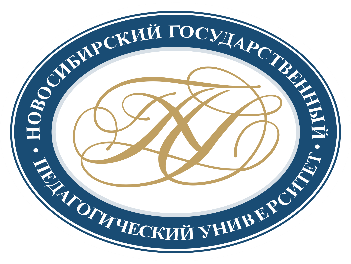 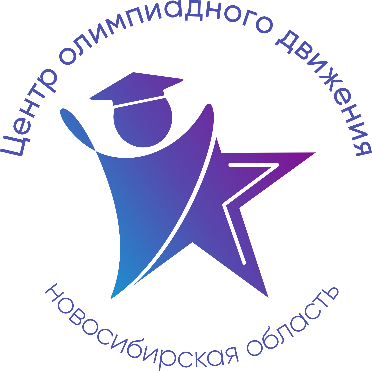 Расписание учебно-тренировочных занятийдля школьников по подготовкек муниципальному этапу всероссийской олимпиады школьниковв 2022-2023 учебном году по ТехнологииДля участия в учебно-тренировочных занятиях до 12 ноября 2022 года включительно обучающимся необходимо заполнить форму заявки, расположенную по ссылке: https://forms.gle/YYwTQJdscm8kbC3e9Заполняя форму, Вы автоматически даете согласие на обработку персональных данных.Ответственное лицо: Чупин Дмитрий Юрьевич, электронная почта: ifmitotech@mail.ru, тел.: 8 905 966 63 99ДатаВремяСсылка на онлайн-подключениеТема занятияДанные преподавателя12.11.202215.30 - 16.15https://teams.microsoft.com/l/meetup-join/19:b1c56b61e94d49adb30c23699a652b2a@thread.tacv2/1634890908372?context=%7B%22Tid%22:%227f50e326-9a00-461f-bbe2-f6a63647079f%22,%22Oid%22:%221beb6f79-535b-4a24-b3ed-1248d231856c%22%7DИзменения в организации и проведении ВсОШ по технологии в 2022-2023 учебном году(7-11 класс)Чупин Дмитрий Юрьевич, канд. пед. наук, доцент кафедры физики, техники и технологического образования12.11.202216.30 - 17.15https://teams.microsoft.com/l/meetup-join/19:b1c56b61e94d49adb30c23699a652b2a@thread.tacv2/1634890908372?context=%7B%22Tid%22:%227f50e326-9a00-461f-bbe2-f6a63647079f%22,%22Oid%22:%221beb6f79-535b-4a24-b3ed-1248d231856c%22%7DОбзор типовых заданий по содержательным разделам теоретического тура ВсОШ по технологии(7-11 класс)Чупин Дмитрий Юрьевич, канд. пед. наук, доцент кафедры физики, техники и технологического образования19.11.202214.00 - 15.30https://teams.microsoft.com/l/meetup-join/19:b1c56b61e94d49adb30c23699a652b2a@thread.tacv2/1634890908372?context=%7B%22Tid%22:%227f50e326-9a00-461f-bbe2-f6a63647079f%22,%22Oid%22:%221beb6f79-535b-4a24-b3ed-1248d231856c%22%7DОсобенности содержания и оформления разделов пояснительной записки проекта и подготовки к его презентации(7-11 класс)Чупин Дмитрий Юрьевич, канд. пед. наук, доцент кафедры физики, техники и технологического образования Скороход Ольга Александровна, член жюри регионального этапа ВсОШ по технологии19.11.202215.45 - 16.30https://teams.microsoft.com/l/meetup-join/19:b1c56b61e94d49adb30c23699a652b2a@thread.tacv2/1634890908372?context=%7B%22Tid%22:%227f50e326-9a00-461f-bbe2-f6a63647079f%22,%22Oid%22:%221beb6f79-535b-4a24-b3ed-1248d231856c%22%7DАнализ типовых ошибок участников ВсОШ по технологии 2021-2022 учебного года по общим видам практических работ(7-11 класс)Верещагин Владислав Юрьевич, доцент кафедры информационных систем и цифрового образованияЧупин Дмитрий Юрьевич, канд. пед. наук, доцент кафедры физики, техники и технологического образования19.11.202215.45 - 16.30https://teams.microsoft.com/l/meetup-join/19:0ca9190f42804c34b7bec2d54053f07e@thread.tacv2/1634891066813?context=%7B%22Tid%22:%227f50e326-9a00-461f-bbe2-f6a63647079f%22,%22Oid%22:%221beb6f79-535b-4a24-b3ed-1248d231856c%22%7DАнализ типовых ошибок участников ВсОШ по технологии 2021-2022 учебного года по направлению «Техника, технологии и техническое творчество»(7-11 класс)Петров Андрей Николаевич, ст. преподаватель кафедры физики, техники и технологического образования19.11.202215.45 - 17.15https://teams.microsoft.com/l/meetup-join/19:db8fcef9bc5c4473b24bf465b446b819@thread.tacv2/1634891128346?context=%7B%22Tid%22:%227f50e326-9a00-461f-bbe2-f6a63647079f%22,%22Oid%22:%221beb6f79-535b-4a24-b3ed-1248d231856c%22%7DАнализ типовых ошибок участников ВсОШ по технологии 2021-2022 учебного года по направлению «Культура дома, дизайн и технологии»(7-11 класс)Афонина Татьяна Григорьевна, член жюри регионального этапа ВсОШ по технологииСкороход Ольга Александровна, член жюри регионального этапа ВсОШ по технологии